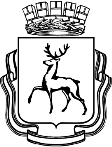 АДМИНИСТРАЦИЯ ГОРОДА НИЖНЕГО НОВГОРОДАМуниципальное бюджетное  общеобразовательное учреждение«Школа  № 60»П Р И К А З           01.09.2016                                                                                       № 254-5-ОО введении антикоррупционной оговорки в хозяйственные договоры.В рамках выполнения антикоррупционных мероприятий,с целью защиты от «коррупционного поведения» контрагентов и в целях избежания возможных рисков наложенных административных взысканий и исков о возмещении убытков и на основании Положения  О порядке формирования и расходования средств, полученных в качестве пожертвования на нужды образовательного учрежденияПРИКАЗЫВАЮ:1. Главному бухгалтеру Ергаковой Л.В.  С 1.09.2016 г. ввести в должностные обязанности. ответственность за договоры .В договоры, связанные с хозяйственной деятельностью учреждения, вводить антикоррупционную оговорку в следующем виде:1.1 Стороны договора, их аффилированные (взаимосвязанные) лица, работники и посредники не вправе ни прямо, ни косвенно предлагать и выплачивать денежные средства и иные ценности сотрудникам и представителям другой стороны с целью оказания влияния на их действия и решения по договору или получения иных неправомерных преимуществ в связи с его исполнением.1.2. Для исполнения договора не допускается осуществлять действия, квалифицируемые как дача/получение взятки, коммерческий подкуп, злоупотребление должностным положением, а также действия, нарушающие требования законодательства о противодействии легализации (отмыванию) доходов, полученных преступным путём, и иные коррупционные нарушения – как в отношениях между сторонами договора, так и в отношениях с третьими лицами и государственными органами.1.3. В случае возникновения у стороны договора реальных оснований полагать о возможном нарушении данных требований она должна письменно уведомить об этом другую сторону вплоть до постановки вопроса о приостановлении исполнения договорных обязательств до разрешения сложившейся ситуации.1.4. В случае выявления риска коррупционного нарушения по договору соответствующая сторона должна в течение 10 дней с момента получения уведомления сообщить другой стороне о принятых мерах по исключению этих рисков с приложением соответствующих подтверждений.1.5. В случае выявления коррупционного нарушения, допущенного в связи с исполнением договора пострадавшая сторона вправе в одностороннем порядке полностью или в соответствующей части отказаться от исполнения договора, что влечёт его автоматическое полное или частичное расторжение с момента получения другой стороной уведомления об этом.Пострадавшая сторона также вправе требовать возмещения в полном объёме всех причинённых ей убытков (реального ущерба и упущенной выгоды), вызванных односторонним расторжением договора по вине другой стороны. Кроме того, с виновной стороны подлежит взысканию штраф в размере 50% от общей цены договора.2.Контроль за исполнением данного приказа оставляю за собой.Директор :                                                                             А.М.СпекторскийС приказом ознакомлены:Спекторский А.М.Директор-председатель комиссииШлячкова О.П.Секретарь комиссииТарасова Л.И.Заместитель Директора-член комиссииЧеснокова И.Н.Заместитель Директора –Заместитель председателя комиссииРогожина Н.В.Учитель-член комиссииХмельницкая М.Н.Педагог-психолог-член комиссии